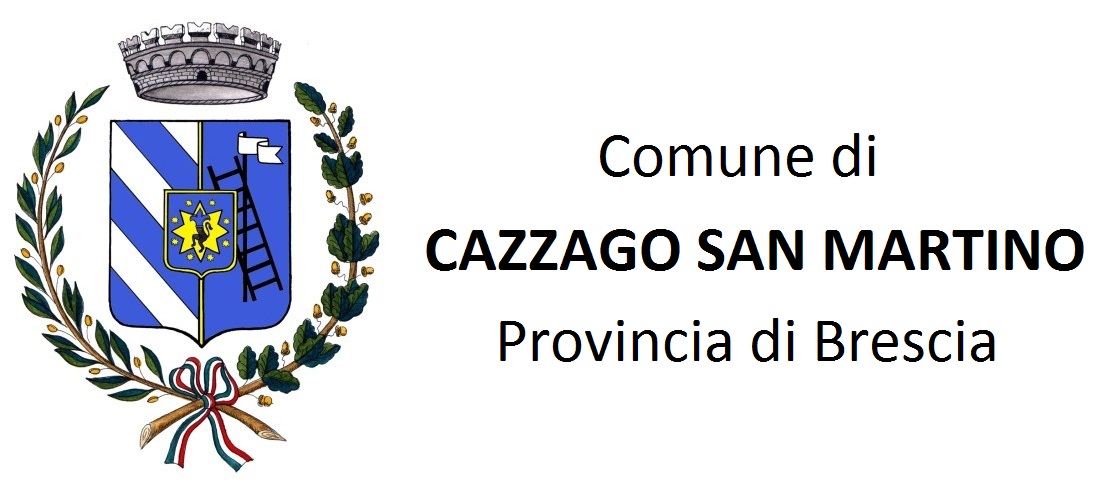 GRADO DI DIFFERENZIAZIONE DELL’UTILIZZO DELLA PREMIALITA’ – ANNO 2021Art. 20, comma 2, D.Lgs. n. 33/2013SOGGETTIDIPENDENTI AVENTI DIRITTOPREMIALITA’PREMIALITA’PREMIALITA’SOGGETTIDIPENDENTI AVENTI DIRITTO> 90%Tra 80% e 90%< 80%PERSONALE NON DIRIGENTE343310TITOLARI POSIZIONE ORGANIZZATIVA7700